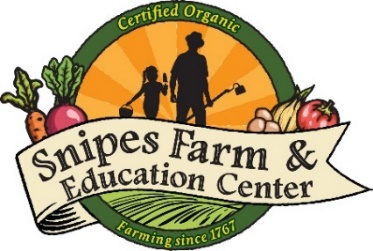 Application for Financial Aid for Snipes Farm Day CampFor financial eligibility for scholarship aid please attach a copy of 2022 approved National Free School Lunch Program and/or your current tax return that shows adjusted gross income to the email in addition to the form below.  If not able to meet financial eligibility, there are additional circumstances which can be taken into consideration for at least a partial scholarship when describing your need below. Please submit this form and if applicable the required document(s) to Camp Director, Melanie Douty-Snipes at MelanieDS@snipesfarm.org. Thank you for your application. Contact InformationPlease share your need at this time:Parent/Guardian Applicant NameAddressCity, State, ZipEmail AddressPhone NumberName of CamperCamper AgeGrade Entering in Fall 2021Camper AddressCamper City, State, Zip